 HSC drama assessment schedule – sample 2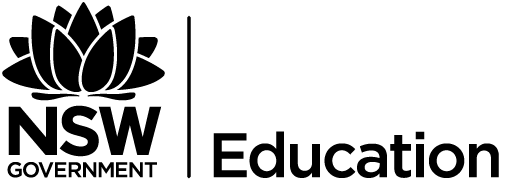 Drama Stage 6 Syllabus © NSW Education Standards Authority (NESA) for and on behalf of the Crown in right of the State of New South Wales, 2009.Task SummaryClass essays under exam conditions – non assessed but marked for feedback and practice NB: In the event of illness/misadventure for tasks where a group is involved, the particular group affected will be rescheduled.OutcomesComponentsTerm 4 2018Task 1Term 1Task 2Term 2Task 3Term 3Task 4 (written trial)WeightingH1.1,1.2, 1.3, 1.4, 1.5, 1.6 1.7,Making40%Studies in Drama & Theatre Workshop 15%Studies in Drama & Theatre Workshop 15%GDP PresentationProgress 10%-40%H2.1, 2.2, 2.3,Performing30%Studies in Drama & Theatre Presentation 5%Studies in Drama & Theatre Presentation 5%IP Presentation GDP Presentation 20%-30%H3.1, 3.2, 3.3Critically studying30%--IP Logbook & reflection statement + rationale 10%2 Essays under Exam Conditions 20%30%-Total20%20%40%20%100%Task No.TaskDescription1Term 4 (2018)Devise and produce a performance piece in the style of the plays studied in Australian Studies in Theatre –. [topic Contemporary Australian Theatre Practice] pairs/groups (+External marker)2Term 1Workshop presentation of scene/s from plays studied in Studies in Drama and Theatre [topic VARIOUS Significant Plays of 20th Century] groups tbc (+External marker)3Term 2Presentation of progress with Individual Project (and logbook)  (+External marker)Written TrialTerm 3Written replication of the exam essays (+External marker )